       27  let  SLOVENSKEGA EKOLOŠKEGA GIBANJA 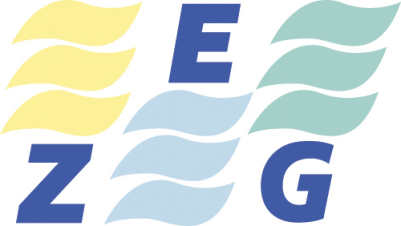 ZVEZA  EKOLOŠKIH GIBANJ  SLOVENIJE - ZEGCesta krških žrtev 53,8270 KrškoGSM : 064 253 580E-pošta:, zegslo20@gmail.comSpletna stran: www.gospodarnoinodgovorno.si                       www.zeg.siŠtevilka : 99 / 19Datum:  6.5. 2019                                                                                                                    DNEVNIK                                                                           Uredništva   Mnenja,  sobotna priloga OBJEKTIV  oz. Pošta                                                                                          pisma@dnevnik.si        objektiv@dnevnik.siZADEVA : ODZIV  ZEG-a  NA ČLANEK , Dnevnik dne 26.4.2019              Prvo četrtletje - SNAGA ŽE GLOBOKO V MINUSUV zadnjem času je bilo v Dnevniku objavljeno več prispevkov na temo o visokih izgubah SNAGA Ljubljana ter njene prisilne združitve znotraj holdinga v  JP VOKA Snaga Ljubljana. Premalo pa je  zapisano  o možnih vzrokih,  ki so pripeljale Snago v ta položaj.   Tudi že neuresničen sklenjen dogovor med MOL Ljubljana in mestom Dunaj nas v Zvezi ekoloških gibanj Slovenije-ZEG-u ni presenetil. To skrbno načrtovano medijsko informacijo smo občani dobili takoj po zaključku prireditev v sklopu projekta Ljubljana - Zelena prestolnica Evrope 2016. Žal prepozno. To dejanje nakazuje na neuspeh opevanega projekta ZERO WASTE , kjer so  nekatere nevladne organizacije iz projekta t.i. Plana B glavnemu mestu  vsiljevale tuje teoretične » kvazi strokovne rešitve ». Gospodarske posledice le-teh dejanj pa bomo občani dolgoročno občutili v svojih denarnicah. V  ZEG-u  smo vodstvo SNAGA d.o.o. na ta možni scenarij opozorili že leta 2014 pri načrtovanju novega ljubljanskega koncepta ravnanja z odpadki, pridobivanju gradbenega dovoljenja za 152 mio EURO težke investicije RCERO Ljubljana . Prvotna investicija bi morala vsebovati tudi termično izrabo lahke gorljive frakcije. Posluha ni bilo, bila je le negativna reakcija do ZEG. Glavni cilj MBO je pridobiti suhe in biološko stabilne frakcije, z namenom podaljšati življenjsko dobo deponijskega prostora, zmanjšati emisije iz deponijskega telesa , razgraditi in zmanjšati biološko razgradljive ogljikove komponente v odpadkih, s stabilizacijo ohraniti ogljikove komponente  in ohraniti energetsko bogate frakcije v odpadkih, je bil ta objekt tudi finančno najbolj zahteven v sklopu RCERO. Ker usmeritev Snage takrat ni predvidevala uporabe lahke frakcije v energetske namene se je postavljalo resno vprašanje o smiselnosti takšne investicije in seveda še večje vprašanje, ali se sploh ve, kako bo RCERO Ljubljana obratoval, kakšni bodo snovni tokovi. Na problem »odpadkarskega turizma » smo prvič opozorili prav v ZEG, saj je zavajanje z »zero waste« konceptom v nekaterih občinah, ki svoje odpadke odvažajo v druge občine ali v tujino v posmeh občanom in vzbuja dvom o resnih zavezah, ki jih propagirajo nekateri odločevalci kaže prav ta nesmisel, ko se v tehnološke odločitve »vmešajo t.i. ekologi« in zaradi posledičnih odločitev energent postane odpadek. Ta je sicer boljše kakovosti od azijskega premoga, za katerega je potrebno plačevati vsako leto višjo ceno emisijskih kuponov (lani cca 4  milijone evrov). Prav tako je potrebno odšteti več milijonov evrov za izvoz gorljive frakcije v tujino, po drugi strani pa ima toplarna  finančne težave. Vsled dejstvu, da bodo vse stroške na koncu morali plačati občani se sproža vprašanje, kdo bo odgovarjal za tako veliko napako, ki je bila storjena. Napaka zaradi slabih strokovnih rešitev v vodstvu SNAGE  , zavajanja javnosti , lastnih interesov in apetitov, ki so jih imeli »ekologi«, ostaja sedaj na bremenih JP VOKA Snaga  in MO Ljubljana . Nedopustno je, da bodo te stroške plačevali nič krivi občani, medtem ko predlagatelji  ne odgovarjajo za svoja dejanja. Vlada RS je pred leti sprejela Program ravnanja in program preprečevanja odpadkov. Med drugim je Sloveniji  zaradi zamud pri sprejemanju zakonodaje na tem področju že večkrat zažugala Evropska komisija. V programu ravnanja z odpadki je opredeljenih 31 ukrepov oz. skupaj 47 podukrepov. Po naših podatkih se ti slabo oz. se ne izvajajo. Za izboljšanje stanja na tem področju je potrebno med drugim odpadke obravnavati  kot  gospodarsko panogo, kar pomeni, da le-ti omogočajo nova zelena delovna mesta ob hkratni skrbi za varovanje okolja. Zato bo filozofija »zero waste« kot sprememba ravnanje z odpadki v RCERO Ljubljana potrebna večplastnega pogleda, da se ne bo zgodil le poskus brez ekonomskega izračuna, kot se dogajajo tovrstne iniciative. Vse Evropske države imajo energetsko izrabo pred odlaganjem in pojem »sežigalnica« sploh ni ustrezen. Govorimo o izrabi energije v viru lahka frakcija, ki sploh ni več odpadek. ZEG  zato daje pobudo, da se področje odpadkov iz resorja Ministrstva za okolje in prostor prenese na Ministrstvo za gospodarski razvoj in tehnologijo, saj se  več kot 15 let  na področju odpadkov še vedno ni premaknilo nič, prej nasprotno. Nastala je velika gospodarska,okoljska in socialna škoda, zato je nujno narediti konkretno spremembo na tem področju . V razvitem svetu je že dolgo jasno, da se tudi pri nas gospodarstvo bori za surovine v odpadkih in zato je recikliranje zanimivo prav za vse frakcije, saj gre za surovine, ki se uspešno tržijo. Na področju ravnanja z odpadki smo v zadnjem času priča vse večjim zahtevam za pravilno ravnanje s surovinami, katerih cilj je snovna in energijska izraba z minimiziranjem vplivov na okolje. Zakonodaja postavlja pred nas nove zahteve v pogledu lastnosti ostankov odpadkov, ki se lahko odložijo na odlagališče. Imamo resne težave, saj v naši državi nimamo dovolj infrastrukturnih objektov, ki bi omogočali predelavo odpadkov za doseganje zahtev odlaganja, predvsem kriterija energijske vrednosti odloženih odpadkov 6 MJ/kg suhe snovi in TOC v vrednosti 5% mase suhe snovi. Mnoge razvite države so sprejele hierarhijo gospodarjenja z odpadki z namenom, da vodijo  njihovo politiko na področju gospodarjenja z odpadki. Mednje upamo da sodi tudi  Slovenija in Ljubljana. Operativni program  odstranjevanja odpadkov s ciljem zmanjšanja količin odloženih biorazgradljivih odpadkov jasno izkazuje cilje in ukrepe za doseganje teh ciljev. Ukrepi so tehnični in finančni. Z implementacijo Operativnega programa sledimo prioritetnim nalogam na področju ravnanja z odpadki v njihovem celotnem ciklu od nastanka do končne odstranitve. Glavna korist povezana z energijsko izrabo odpadkov je zmanjšanje emisij toplogrednih plinov, ki imajo lokalni in globalni vpliv. V  ZEG-u  zato javno pozivamo pristojne inštitucije, da se  preneha  igranje s področjem odpadki, kjer se lahko vsak postavi kot strokovnjak, ko pa nastane ogromna škoda, pa nihče ne odgovarja. ZEG svoja stališča oblikuje in preverja  vsako leto na dvodnevnem  strokovnem posvetovanju v Moravskih Toplicah ( www.gospodarnoinodgovorno.si).                                                                                                                    Karel Lipič,univ.dipl.ing.                                                                                 Predsednik Zveze ekoloških gibanj Slovenije-ZEG 